МІНІСТЕРСТВО ОСВІТИ І НАУКИ УКРАЇНИНаціональний авіаційний університетНавчально-науковий Юридичний інститут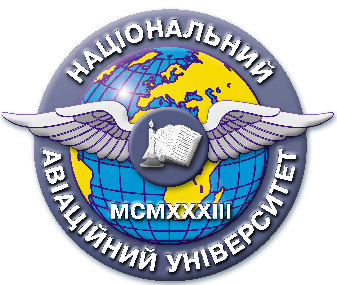 Система менеджменту якостіНАВЧАЛЬНО-МЕТОДИЧНИЙ КОМПЛЕКСнавчальної дисципліниГосподарські договоридля галузі знань …………0304     "Право"…………………………….………….напряму підготовки ……………6.030401 "Правознавство"……….……………СМЯ НАУ НМК 13.01.05-01-2016КИЇВНавчально-методичний комплекс розробив:Доцент кафедри господарського,повітряного та космічного права,к.ю.н.                              ___________________           Малишко В.М.                                                                                                                         підпис                                                     П.І.Б.Навчально-методичний комплекс обговорено та схвалено на засіданні кафедри господарського, повітряного та космічного права протокол №   1  від « 29 » серпня  2016р.                                                                    Завідувач  кафедри _____________   Юлдашев С.О .Навчально-методичний комплекс обговорено та схвалено на засіданні НМРР ННЮІ , протокол № ____  від «___» ____________ 20___р.                            Голова НМРР   _____________   Вишновецький В.М.                                                                                                                  підпис                                                П.І.Б.Рівень документа – 3бПлановий термін між ревізіями – 1 рікКонтрольний примірник 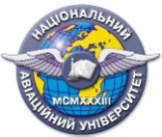 Система менеджменту якостіНавчально-методичний комплекснавчальної дисципліни«Господарські договори»ШифрдокументаСМЯ НАУ НМК 13.01.05-01-2016Система менеджменту якостіНавчально-методичний комплекснавчальної дисципліни«Господарські договори»Стор. ___з_____Стор. ___з_____